Экологический проект для детей среднего дошкольного возраста"Цветочная радуга"Подготовила: воспитатель:Немкова М.Л 
 
Постановка  проблемы. Засушливое лето заставило задуматься  о том, как облагородить территорию детского сада и поддерживать её эстетический вид. Посадка цветущих растений, ландшафтный дизайн, создание зеленого газона позволят улучшить экологическую обстановку и обеспечить привлекательность территории детского сада.Цель проекта. Благоустроить территорию детского сада для осуществления экологического, эстетического и нравственного воспитания дошкольников, обогащать знания детей о цветах.Задачи.обогащать представления детей о необходимости света, тепла и влаги для роста растений в процессе познавательной, игровой, экспериментальной деятельности;учить детей устанавливать связи между состоянием растений и условий среды;учить детей ухаживать за цветами;развивать эмоционально-эстетическое отношение к окружающему миру;привлечь родителей к процессу экологического воспитания дошкольников.Участники проекта: сотрудники ДОУ, дети, родители.Вид проекта: долгосрочный, с 01.03-01.10 2014г.Условия:Материальные: приобретение семян.Педагогические: использование загадок, дидактических игр, экологических сказок, рассматривание иллюстраций.Ожидаемый результат:улучшится состояние территории детского сада;дети познакомятся с экологическими знаками;дети научатся делать выводы, устанавливать причинно-следственные связи;у детей будут сформированы навыки ухода за растениями;дети научатся гуманно обращаться с объектами природы и соблюдать правила безопасности в природе;привлечение родителей к осуществлению проекта благотворно повлияет на экологическое воспитание дошкольников.Продукт проектной деятельности. Разнообразие цветников на территории детского учреждения.Этапы проекта:1этап - подготовительный: постановка целей, задач, определение направлений и методов исследования, предварительная работа с педагогами, детьми и их родителями, выбор оборудования и материалов.2этап - содержание проекта.3этап - обобщающий (заключительный): обобщение результатов работы в различной форме, закрепление полученных знаний, формулировка выводов.План действий по реализации проекта.1этап. Постановка цели и задач, определение направлений, объектов и методов исследования, предварительная работа с педагогами, родителями, выбор оборудования, материалов.2этап. Содержание проектной деятельности. Сроки. Виды деятельности.Март. Дидактическая игра "Что сначала, что потом?". Заучивание стихотворения "Подснежники" Г. Ладонщикова, "Мимоза" Майкова. Рассматривание букета мимозы. Изготовление детьми цветов к празднику 8 марта.Апрель.Чтение "Первые Цветы" Виноградова. Д/И "Опиши-я угадаю". Формирование групповых клумб, цветников. Посадка луковиц тюльпанов в грунт, высадка рассады астры, цинии. Посев в клумбы семян и декоративных растений (петунии, календулы, ромашки садовой).Май. Наблюдение за дикорастущими растениями (одуванчик). Труд на участке по уходу за цветником. Рисование "Весенние цветы". Декоративное оформление клумб (Ограждения из бросового материала: камни, пластиковые бутылки...) Заучивание стихотворения Серова "Одуванчик", О. Высоцкой "Колокольчик", "Незабудки".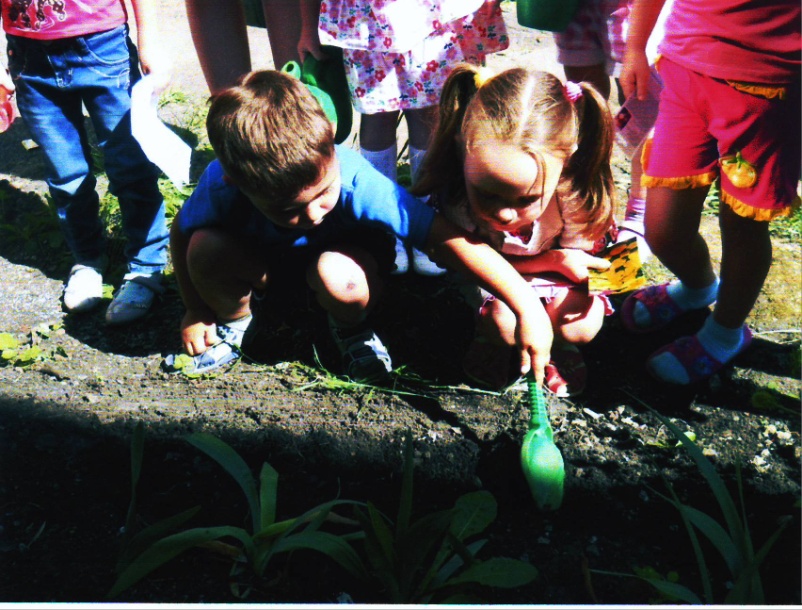 Июнь, июль, август.Труд по уходу за растениями на участке. Дидактические игры "Живая клумба", "Садовые-луговые", "Кто больше назовет?" Хороводные игры "К нам беги, цветочек", "Венок плетём, сплетаем". Загадки о цветах. Участие в конкурсе среди групп ДОУ "Лучший участок".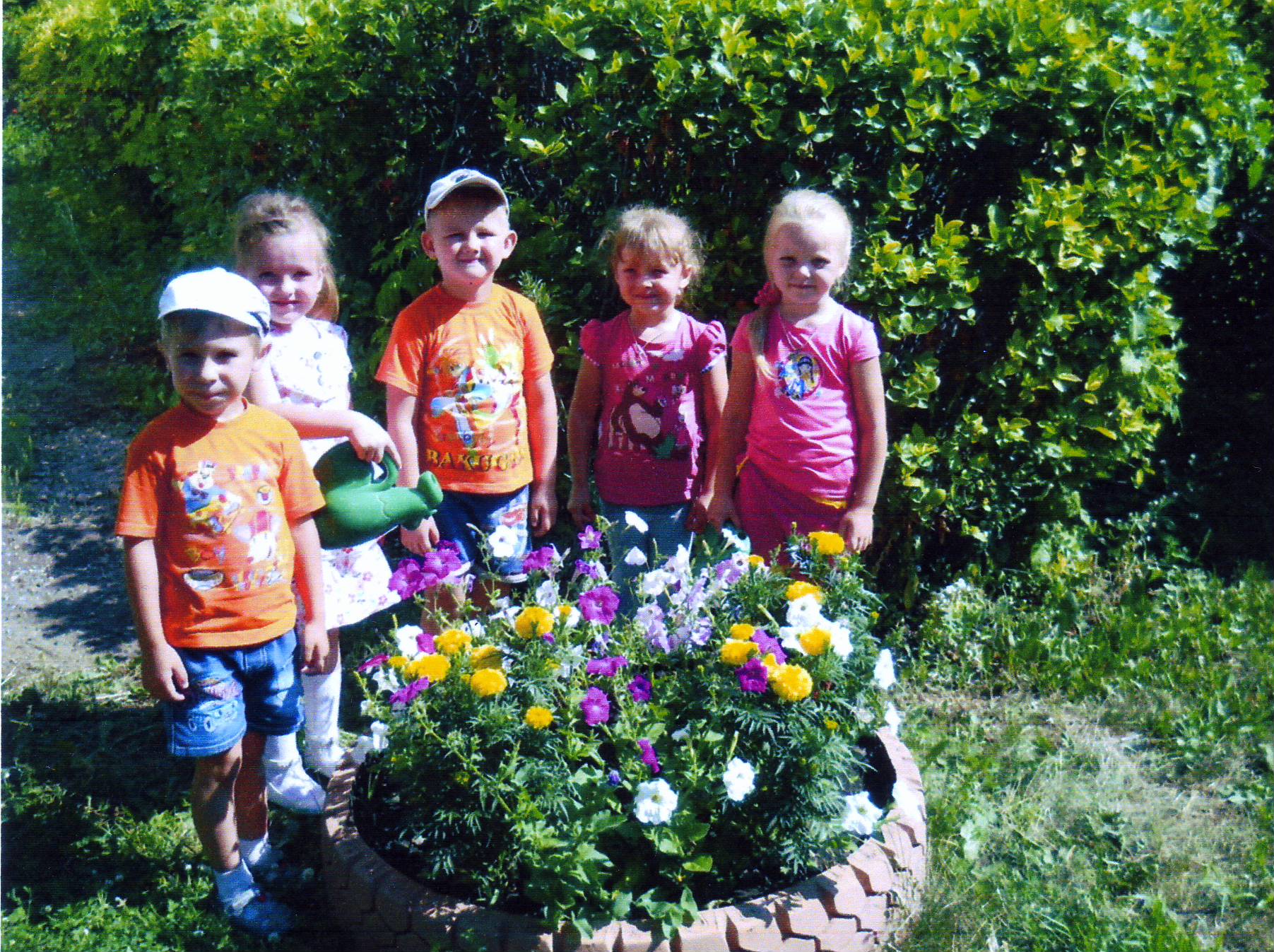 Сентябрь.Создание коллективного панно. Труд по уходу за растениями участка. Поддержание участка в эстетическом виде. Сбор семян цветов. Сортировка по виду. создание условий хранения.3этап -обобщающий.Обобщение результатов работы по экологическому проекту "Цветочная радуга". Анализ. закрепление полученных знаний, формулирование выводов детьми. Пополнение методической копилки сценариями, изготовление фотостенда.